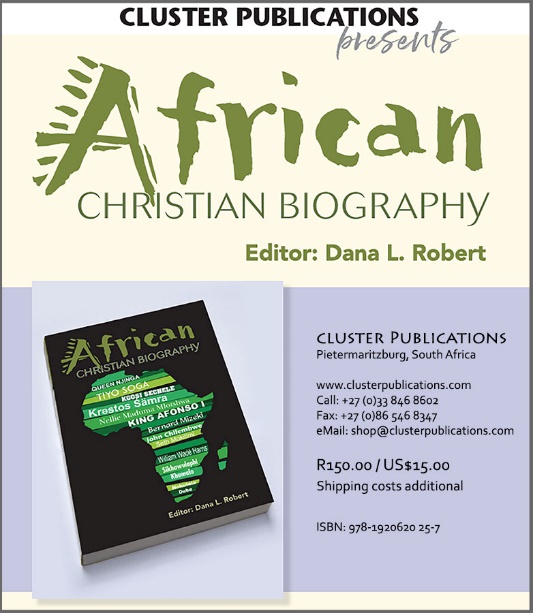 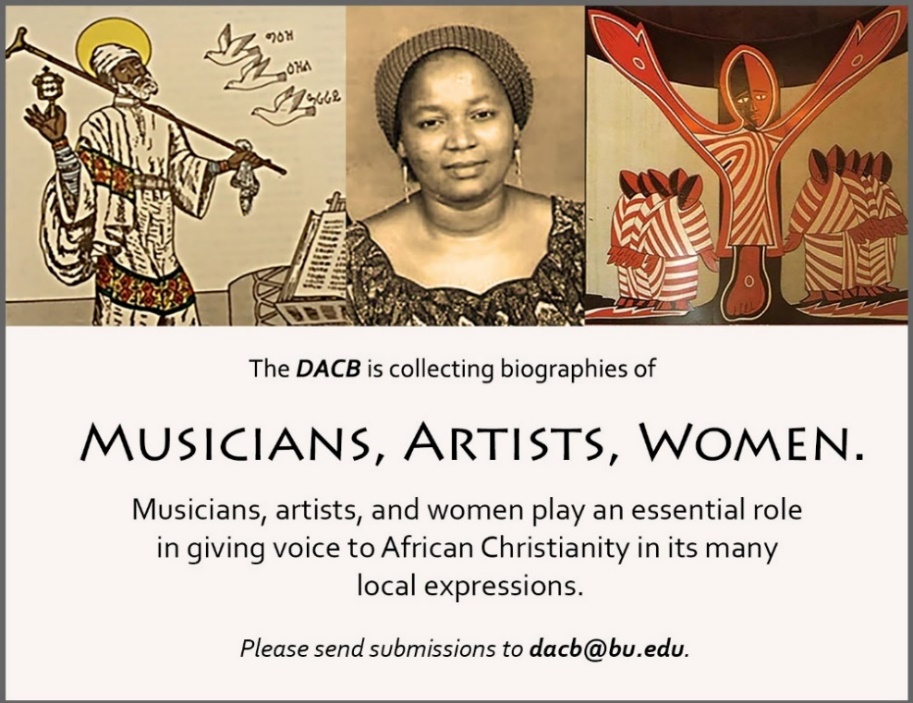 Subscribe to the JACB at www.dacb.org/journal/

A publication of the Dictionary of African Christian Biography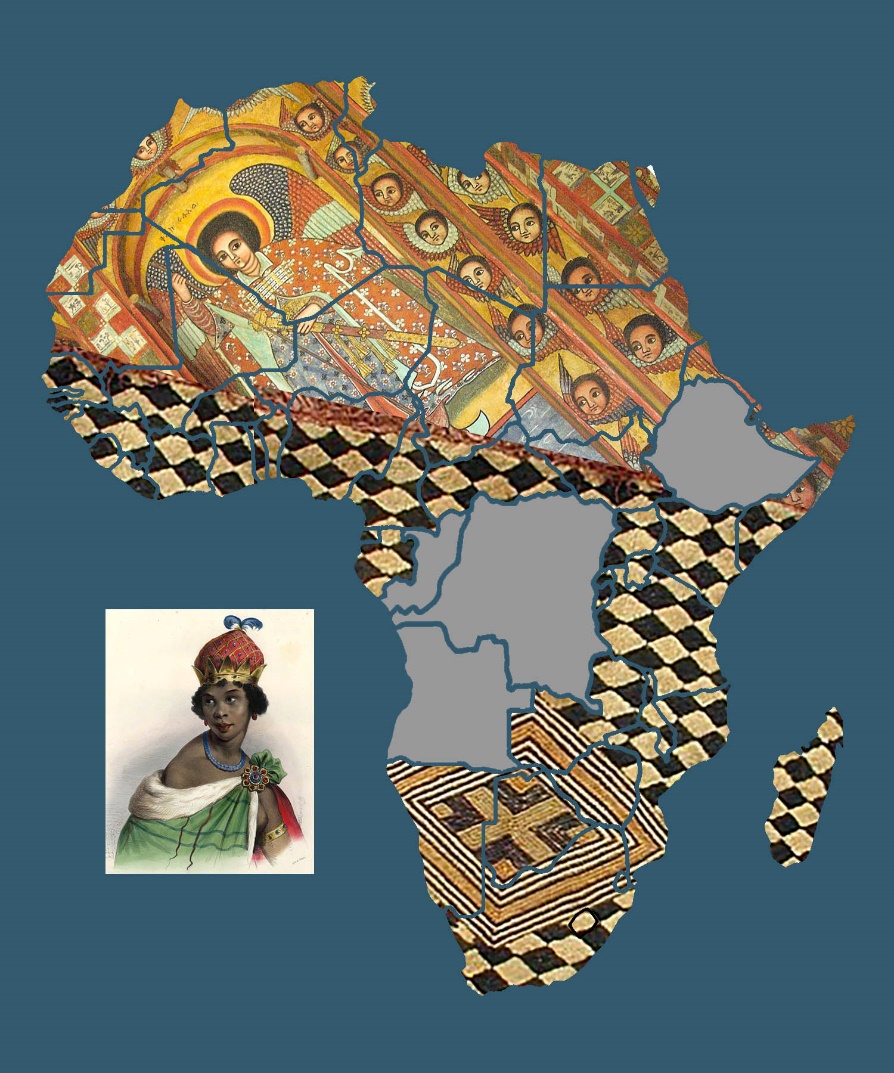 Journal of
 African
  Christian
  BiographyVol. 5, No. 1 (Jan. 2020)Focus: WOMEN
Kimpa Vita, Queen Njinga (Congo, DRC, Angola), Krəstos Śämra (Ethiopia)
